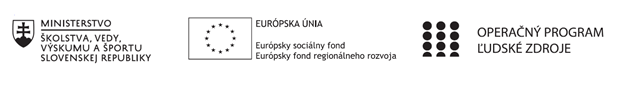 Správa o činnosti pedagogického klubu Príloha:Prezenčná listina zo stretnutia pedagogického klubuPríloha správy o činnosti pedagogického klubu                                                                                             PREZENČNÁ LISTINAMiesto konania stretnutia: Gymnázium J. Francisciho-RimavskéhoDátum konania stretnutia: 11. 03. 2020Trvanie stretnutia: od 14:00 hod. do 17:00 hod.	Zoznam účastníkov/členov pedagogického klubu:Meno prizvaných odborníkov/iných účastníkov, ktorí nie sú členmi pedagogického klubu  a podpis/y:Prioritná osVzdelávanieŠpecifický cieľ1.1.1 Zvýšiť inkluzívnosť a rovnaký prístup ku kvalitnému vzdelávaniu a zlepšiť výsledky a kompetencie detí a žiakovPrijímateľGymnázium J. Francisciho-RimavskéhoNázov projektuRozvoj zručností v čitateľskej, matematickej, finančnej a prírodovednej gramotnosti na Gymnáziu J. Francisciho-Rimavského v LevočiKód projektu  ITMS2014+312011U603Názov pedagogického klubu Klub čitateľskej gramotnostiDátum stretnutia  pedagogického klubu11.03. 2020Miesto stretnutia  pedagogického klubuGymnázium J. Francisciho-RimavskéhoMeno koordinátora pedagogického klubuMgr. Iva KovalíkováOdkaz na webové sídlo zverejnenej správygymjfrle.edupage.orgManažérske zhrnutie:kľúčové slová:  plán práce klubu, čitateľská gramotnosť,  spätná väzba, problémy a východiskákrátka anotácia:Na prvom marcovom stretnutí klubu čitateľskej gramotnosti členovia predstavili dôležitosť spätnej väzby vo vyučovacom procese. Môžeme ju formulovať ako vecnú informáciu pre žiaka o splnení činnosti, o správnosti postupu, o príčinách neúspechu a pod. a využíva sa najmä v priebežnom hodnotení v procese učenia sa ako ústny alebo písomný komentár k práci žiaka. Hlavné body, témy stretnutia, zhrnutie priebehu stretnutia: a/ Otvorenie prvého marcového stretnutiab/ Kontrola úloh z predchádzajúceho stretnutiac/ Spätná väzba vo vyučovacom procesed/ Problémy a východiskáKoordinátorka klubu oboznámila prítomných s úlohami, ktoré boli splnené na projektových hodinách čitateľskej gramotnosti.Po krátkej prezentácii témy, nasledovala diskusia. Jednotliví členovia klubu čitateľskej gramotnosti zdieľali navzájom svoje skúsenosti s prácou s textom, jeho porozumeniu a spätnej väzby, ktorá je vo vyučovacom procese veľmi dôležitá.   Zhodli sme sa v názore, že spätná väzba – to nie sú len výsledky žiakov, ale aj výpovede žiakov, ich názory, reflexia, hodnotenie a sebahodnotenie procesu a výsledkov učenia sa. Názory žiakov sú dôležitými podnetmi na zlepšenie kvality vyučovania, a preto  vyučujúci na  hodinách vhodnými prostriedkami ( dotazníkmi,  rozhovormi so žiakmi) zisťovali  v oblasti čitateľskej gramotnosti názory:na texty v učebnici ( zaujímavosť obsahu, primeranosť rozsahu, zrozumiteľnosť),na úlohy a otázky v učebnici ( ich pomoc v tom, aby textu lepšie porozumeli),na obľúbené literárne žánre,na dostatok  času na prácu s textom,na vyhovujúcu formu práce (samostatná alebo skupinová práca a iné).Zo získaných údajov  vyučujúci vyvodili tieto závery a odporúčania:Vyberať žiakom zaujímavé témy na čítanie s porozumením a zaujať ich odborným ale aj zrozumiteľným výkladom.Zadávať žiakom jasne formulované inštrukcie.Dať žiakom priestor vyjadriť sa, prezentovať svoj názor aj na úkor času. Závery a odporúčania:Koordinátorka klubu zhrnula priebeh stretnutia. Vyzvala kolegov, aby sa pripravili  na ďalšie stretnutie , ktorého témou bude hodnotenie čitateľskej gramotnosti žiakov, prostriedky hodnotenia úspešnosti žiaka v čítaní s porozumením, testovanie žiakov.Vypracoval (meno, priezvisko)Ingrid KochováDátum11.03.2020PodpisSchválil (meno, priezvisko)Mgr. Jaroslav KramarčíkDátumPodpisPrioritná os:VzdelávanieŠpecifický cieľ:1.1.1 Zvýšiť inkluzívnosť a rovnaký prístup ku kvalitnému vzdelávaniu a zlepšiť výsledky a kompetencie detí a žiakovPrijímateľ:Gymnázium J. Francisciho-RimavskéhoNázov projektu:Rozvoj zručností v čitateľskej, matematickej a prírodovednej gramotnosti na Gymnáziu J. Francisciho-Rimavského v LevočiKód ITMS projektu:312011U603Názov pedagogického klubu:Klub čitateľskej gramotnostič.Meno a priezviskoPodpisInštitúcia1.Mgr. Iva KovalíkováGJFR Levoča2.Mgr. Soňa ChmelíkováGJFR Levoča3.PhDr. Ingrid KochováGJFR Levoča4.Mgr. Štefan PlačkoGJFR Levočač.Meno a priezviskoPodpisInštitúcia